Rotary Club of Carleton Place & Mississippi Mills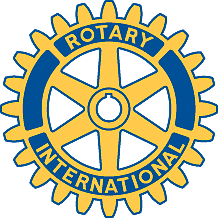            Bulletin Dec. 2, 2005MEETING OF NOVEMBER 29/05:In the absence of President Brenda, President-Elect Fraser chaired the meeting. Only 9 members were present, but with 2 make-ups the attendance rate was 73%.  We were still missing David McGlade and Brain Armstrong who are recovering from surgery but hope to see both of them at the Seniors’ Christmas Dinner next Tuesday. The same applies to David Kirkpatrick who has now returned from a month in the sunny south. All members who plan to attend the Christmas Party on December 6 and who have not already done so, are asked to contact Marion  (253-1386) and advise her of the numbers coming. Members are asked to be at the Heritage Inn at 5:15 pm to welcome our guests and, if possible, to help serve. Remember, we pay for our own meal this year. Bob will gladly take your money!The Executive Committee’s recommendation to donate $2,500 this year to the Almonte Hospital’s fund-raising campaign was approved by the meeting as was an accompanying statement to the effect that we would try to match that amount in each of the next two years. George reported that 67 tickets were sold for the Oliver Twist movie and the net proceeds to the Club were $386. A welcomed addition to our “general account”.  There was a suggestion that we explore sponsoring a series of children’s’ “classic” films but there were also cautionary comments to the effect that most of the tickets for Oliver Twist were purchased by our own members.Gordon reported that he would be writing to Stephen O’Keefe to advise him that we have to cancel his membership.  He will also write the CEO of Mississippi Mills to enquire why we were encountering so much difficulty in having that town mount the Rotary sign at the entrances to Almonte. He also advised the meeting that a proposal for a $500 “Municipal Grant” had been submitted to Mississippi Mills to match the Club’s $500 annual commitment for trail maintenance. Treasurer Bob auctioned off the frozen hotdogs and hamburgers left over from the “change-over” social gathering last July.  There were no takers for the hotdogs but the sale of 13 pounds of hamburger patties enriched the general account by $20. The purchaser will obviously hold the Club liable for salmonella poisoning! (Just kidding folks.)  Bob also promised a calendar year-end financial statement sometime in January.President-Elect Fraser ran a tight meeting and we adjourned at 7:15 after a round of applause for the great improvement in the food served.  Thanks for your efforts on our behalf Marion. If this improvement in quality continues we will be truly sincere when we bless our meal before each meeting.